Purpose of this Equipment:  To uniformly slice bread products to include whole loaves.Federal Supply Class:  7320General Operating Specifications:Dimensions: 30 inches long / wide, 27 inches deep, 30 inches high.  Dimensional sizes, such as length, width, and height cannot exceed these dimensions.  Salient Characteristics that shall be provided:Must be able to slice whole loaves.Bread product contact areas constructed of stainless steelFactory, pre-set slice thickness is 0.5 inchesRemovable scrap / crumb panMust be capable of cutting up to a 15 inch length loafMust be capable of cutting up to a 5 inch high loafDesigned to be a table top model Must weigh no more than 200 pounds Industry Standards / Requirement(s):Industry Standards: Underwriters Laboratory (UL) listed and National Sanitation Foundation (NSF) certification, or approved equivalent. Conformité Européene (CE) is not acceptable for a standard. Warranty period shall be for (1) year from date of delivery against defective material and workmanship and shall include parts, service and labor.Information Technology Requirements:  N / AColor Requirement(s):  N / AElectrical Requirements:Standard U.S.A. electrical specifications:  120 volts, 60 Hertz, 1 phase._____ Pacific Theater stores 120V / 50 HZ / 1 PH (Applies to these stores only: Atsugi, Misawa, Sagami, Sagamihara, Yokosuka, Yokota, Camp Zama, and Kanto Plains CDC. All other stores are standard U.S.A. 60 cycle voltages.)Minimum 5 foot cord with a NEMA Standard plug, or a manufacturer’s equivalent to comply with the equipment plug in requirements. NOTE: the operating range for 120 volts is 110 to 120 volts; the operating range for 220 volts is 208 to 230 volts.  Standard Contractor Requirements:Must be shipped ready to assemble, plug in and use.This equipment requires disposal: place in a specified area. Information to be provided by the Contractor to the commissary at the time of delivery:Point of Contact for ServiceInstallation and Operating InstructionsParts ListMaintenance Sustainability Requirements: Continued parts support is required for the projected life cycle of the equipment plus 5 years.Special Coordinating Instructions:  Information to be provided by the Contractor to the commissary at the time of delivery:Point of Contact for ServiceInstallation and Operating InstructionsParts ListSpecial Coordinating / Safety Instructions:  N / A STORE ORDER REQUESTSTORE NAME: __________________________    DODAAC: ____________________QUANTITY: _______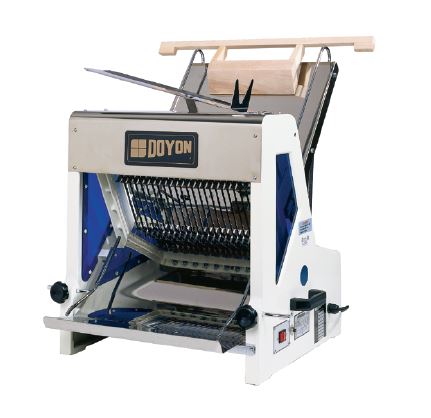 